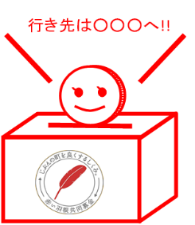 (様式1)　令和元年　月　日　　令和元年度赤い羽根共同募金テーマ型募金パートナー認定団体申請書社会福祉法人和歌山県共同募金会会長　様　次の課題解決のため、令和元年度赤い羽根共同募金テーマ型募金パートナー認定団体申請書を提出いたします。＜添付書類＞①定款又は会則②役員名簿③前年度の決算書・事業報告書※社会福祉法人は「財務諸表等電子開示システム」により前年　度決算の確認を行う事ができるため前年度決算書提出は不要④助成事業の概要についての補足説明資料⑤法人・団体のパンフレット(活動内容がわかるもの)　(様式1)別紙助成事業の概要【助成：課題解決】【広報：助成事業や募金事業の成果を広く報告】(様式1)別紙【募金：寄付金を募る】【備考】法人等の名称代表者の職名及び氏名法人所在地〒電話番号FAX番号法人設立年月日　　　　　　　　年　　　　月　　　日　設立会員数等申請団体等の主な活動内容申請事業名(解決したい課題)　※企画内容は(様式1)別紙に記載課題解決のための総事業費①共同募金助成申請額(万円単位)　　　　　　　　　円(＝共同募金目標額)②自己資金(1円単位)　　　　　　　　　　　　　　円　合計(①＋②)(消費税込み)　　　　　　　　　　　円事務担当者事務担当者職名及び氏名電話携帯(任意)ＦＡＸEmilアドレス課題の解決方法(対象者)誰のために行う活動ですか？課題の解決方法(場所）どこで活動を行いますか？課題の解決方法(方法)どのような方法で課題の解決を行いますか？課題の解決方法(時間・頻度）課題解決のためのスケジュールは？課題の解決方法(体制)どのような体制で課題の解決に当たりますか？課題の解決方法(体制)協働団体等はありますか？課題の解決方法(目標)どこまで達成しようとしていますか？広報の方法(対象者) 誰に対して広報しますか？広報の方法(方法)どのような方法で広報しますか寄付金の募り方(募金対象者)誰に募金を呼び掛けますか？対象者を想定寄付金の募り方(思い)募金活動時に何を伝えますか？伝える内容を整理寄付金の募り方(方法）どのような方法で集めますか？寄付金の募り方(時間・頻度)募金活動のスケジュールは？寄付金の募り方(活動資材）募金活動に必要なものはありますか？特記事項があれば記載して下さい。(特記事項①)特記事項があれば記載して下さい。(特記事項②)